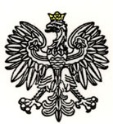 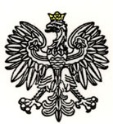 Warszawa, ………………………r.  Dotyczy: . postępowania o  udzielenie  zamówienia publicznego w trybie przetargu nieograniczonego pn.:  Usługa sprzątania  budynków i utrzymania terenów zielonych, nr ref.: WZP-554/22/41/AGWydział Zamówień Publicznych KSP, działając w imieniu Zamawiającego, 
na podstawie art. 135 ust. 2 oraz 137 usrt.1 ustawy z dnia 11 września 2019 r. Prawo zamówień publicznych (t. j. Dz. U. z 2021 r. poz. 1129 ze zm.), uprzejmie informuje o treści wniosków o wyjaśnienie treści Specyfikacji Warunków Zamówienia (SWZ) i udzielonych przez Zamawiającego odpowiedziach oraz zmianie SWZ.Pytanie nr 1: Czy w budynkach są windy, z których będzie mógł korzystać wykonawca do przewożenia sprzętu między kondygnacjami?Odpowiedź na pytanie nr 1:Zamawiający informuje, że w budynkach nie ma wind.Pytanie nr 2: Czy Zamawiający zapewni nieodpłatnie Wykonawcy pomieszczenia socjalno-magazynowe? Prosimy o podanie powierzchni tych pomieszczeń.Odpowiedź na pytanie nr 2:Zamawiający informuje, że zapewni nieodpłatnie Wykonawcy pomieszczenia socjalno-magazynowe.Powierzchnia tych pomieszczeń wynosi:magazyn – 70 m2szatnia damska – 26 m2szatnia męska – 30 m2Pytanie nr 3: Czy Wykonawca może zamontować w pomieszczeniach przekazanych przez Zamawiającego pralkę do prania mopów i ścierek? Jeśli tak, to czy jest ono do tego przystosowane.Odpowiedź na pytanie nr 3:Zamawiający informuje, że wyraża zgodę aby Wykonawca zamontował pralkę w pomieszczeniu przekazanym przez Zamawiającego, które jest do tego przystosowane.Pytanie nr 4: Prosimy o podanie ilości i wielkości koszy na śmieci oraz niszczarek, które będą zaopatrywane w worki na śmieci. Odpowiedź na pytanie nr 4:Zamawiający informuje, że liczba koszy na śmieci wg. pojemności stosowanych worków z podziałem na obiekty przedstawia się następująco:a)	Budynek nr 1 - 8x60 l, 1 x 120 l;b)	Budynek nr 2 -	 7 x 60 l;c)	Budynek nr 3 -	 34x60 l, 3 x 120 l;d)	Budynek nr 5 -	 61 x 60 l;e)	Budynek nr 7 -	 6x60 l, 2 x 120 l;f)	Budynek nr 8 - 35x60 l, 6 x 120 l;g)	Budynek nr 9 - 55x60 l, 6 x 120 l, 2 x 160 l;h)	Budynek nr 10	 - 52x60 l,6x120 l, 2x160 l;i)	Budynek nr 11 - 26 x 60 l;j)	Budynek nr 13 - 17 x 60 l;k)	Budynek nr 16 - 2x60 l;l)	Budynek nr 20 - 15x60 l;m)	Budynek nr 22 - 8x60 l;n)	Stojaki na śmieci sortowane - 100x120 l - łącznie na wszystkich budynkach;n)	Kosze na śmieci na terenach zewnętrznych - 22x120 l.Pytanie nr 5: Czy Zamawiający dopuszcza zatrudnienie pracownika na umowę cywilno – prawną w nagłych przypadkach tj. urlop na żądanie, wypadek, choroba itp.Odpowiedź na pytanie nr 5:Zamawiający informuje, że nie dopuszcza zatrudnienia pracowników w nagłych przypadkach tj. urlop na żądanie, wypadek, choroba itp. na umowy cywilno–prawne.Pytanie nr 6: Czy Zamawiający dopuszcza zatrudnienie pracownik na umowę cywilno – prawną do wykonywania prac okresowych np. mycie okien itp.Odpowiedź na pytanie nr 6:Zamawiający informuje, że nie dopuszcza zatrudnienia pracowników do wykonywania prac okresowych np. mycie okien itp. na umowy cywilno–prawne.Pytanie nr 7: Czy do obowiązków Wykonawcy należy również zapewnienie środków do zmywarek? Jeśli tak proszę o podanie ich ilości.Odpowiedź na pytanie nr 7:Zamawiający informuje, że w zakresie obowiązków Wykonawcy nie leży zapewnienie środków i obsługa zmywarek.Pytanie nr 8: Kto zapewnia preparaty do dezynfekcji rąk dla użytkowników budynków i interesantów? Jeżeli Wykonawca, to prosimy podać średnie miesięczne zapotrzebowanie na ten preparat lub ilość dozowników wraz z ich pojemnością. Kto zapewnia dozowniki?Odpowiedź na pytanie nr 8:Zamawiający informuje, że Opis przedmiotu zamówienia nie obejmuje preparatów do dezynfekcji rąk dla użytkowników budynków i interesantów oraz dozowników.Pytanie nr 9: Kto zapewnia preparat do dezynfekcji powierzchni dotykowych? Jeżeli Wykonawca, to prosimy o podanie średniego miesięcznego zapotrzebowania na te preparaty.Odpowiedź na pytanie nr 9:Zamawiający informuje, że zgodnie z zapisem Rozdziału XIX. OGÓLNE WARUNKI UMOWY: §1 ust. 9 preparaty do dezynfekcji powierzchni będzie zapewniał Zamawiający.Pytanie nr 10: Kto zapewnia preparat do dezynfekcji powierzchni płaskich? Jeżeli Wykonawca, to prosimy o podanie średniego miesięcznego zapotrzebowania na te preparaty.Odpowiedź na pytanie nr 10:Zamawiający informuje, że zgodnie z zapisem Rozdziału XIX. OGÓLNE WARUNKI UMOWY: §1 ust. 9 preparaty do dezynfekcji powierzchni będzie zapewniał Zamawiający.Pytanie nr 11: Prosimy o potwierdzenie, iż w przypadku ograniczenia metrażu sprzątanej powierzchni, a co za tym idzie przychodu Wykonawcy, proporcjonalnemu zmniejszeniu ulegnie również wymóg minimalnego zatrudnienia osób do realizacji usługi.Odpowiedź na pytanie nr 11:Zamawiający informuje, że zgodnie z zapisem w Rozdziale XIX. OGÓLNE WARUNKI UMOWY: §1 ust. 3. Zamawiający zastrzega sobie prawo do zmniejszenia powierzchni przewidzianej do sprzątania np. w przypadku wyłączenia budynku do remontu, organizacji placu budowy, zajęcia terenu zewnętrznego pod inne cele, itp.Zamawiający nie wyraża zgody na zmniejszenie ilości osób skierowanych do realizacji zamówienia z ramienia Wykonawcy.Pytanie nr 12: Czy Zamawiający udostępni szafki BHP dla pracowników Wykonawcy? Jeśli tak, to na jakich zasadach.Odpowiedź na pytanie nr 12:Zamawiający informuje, że udostępni nieodpłatnie Wykonawcy 23 szafki dla pracowników.Pytanie nr 13: Czy Zamawiający potwierdza, że śniegu nie można pryzmować na obiekcie Zamawiającego i należy każdorazowo wywozić jego nadmiar na koszt Wykonawcy?Odpowiedź na pytanie nr 13:Zamawiający informuje, że dopuszcza możliwość czasowego pryzmowania śniegu w wyznaczonym miejscu na terenie obsługiwanego obiektu przez okres nieprzekraczający 5 dni, po tym terminie należy go wywieźć z terenu Zamawiającego.Pytanie nr 14: Prosimy o podanie powierzchni, które aktualnie są w remoncie (pow. wewnętrzne i zewnętrzne) lub jest ich planowany remont i wyłączenie w trakcie trwania umowy, która będzie zawarta po ww. postępowaniu.Odpowiedź na pytanie nr 14:Zamawiający informuje, że aktualnie nie są prowadzone remonty wyłączające powierzchnie z realizacji usługi oraz na dzień dzisiejszy nie są takie remonty planowane.Pytanie nr 15: Czy powierzchnia okien do mycia podana jest jedno czy dwustronnie?Odpowiedź na pytanie nr 15:Zamawiający informuje, że wszystkie okna podlegają myciu dwustronnie a podany metraż okien policzony został jednostronnie.Pytanie nr 16: Prosimy o podanie powierzchni okien, które wymagają mycia technikami alpinistycznymi lub z wysięgnika.Odpowiedź na pytanie nr 16:Zamawiający informuje, że wymaga mycia okien metodą alpinistyczną tylko w 2 budynkach:budynek 5 – dydaktyczny – 55 m2budynek 7 - hala sportowa – 112 m2Pytanie nr 17: Czy Zamawiający pisząc w OPZ o kondygnacjach ujmuje w nich również parter i piwnice budynków?Odpowiedź na pytanie nr 17:Zamawiający informuje, że pisząc o kondygnacjach budynków ujął w nich parter i piętra bez piwnic.Pytanie nr 18: Czy w wypadku zmiany systemu pracy na dwuzmianowy suma roboczogodzin obsady będzie taka sama jak w wypadku pracy w systemie jednozmianowym? Wzrost roboczogodzin oznacza wzrost kosztów realizacji usługi dla Wykonawcy.Odpowiedź na pytanie nr 18:Zamawiający informuje, że wypadku zmiany systemu pracy na dwuzmianowy suma roboczogodzin obsady będzie taka sama jak w wypadku pracy w systemie jednozmianowym.Pytanie nr 19: Prosimy o podanie ile orientacyjnie dyżurów w sobotę i niedzielę może wystąpić w umowie? Wykonawca musi ująć w kalkulacji usługi dodatkowe koszty pracy obsady osobowej w te dni.Odpowiedź na pytanie nr 19:Zamawiający informuje, że ze względu na specyfikę obiektu nie jest w stanie podać ile orientacyjnie dyżurów w sobotę i niedzielę może wystąpić w trakcie trwania umowy.Pytanie nr 20: Prosimy o zmianę zapisu: „Wykonawca przedstawi Zamawiającemu wykaz osób, które będą wykonywać przedmiot zamówienia w terminie nie późniejszym niż w dniu zawarcia umowy” na „Wykonawca przedstawi Zamawiającemu wykaz osób, które będą wykonywać przedmiot zamówienia w terminie nie późniejszym niż 2 dni przed rozpoczęciem realizacji umowy”. Pracownicy zatrudnieni do realizacji usługi muszą być zatrudnieni na umowę o pracę i przypisani do konkretnego obiektu, a okres między podpisaniem umowy a faktyczną realizacją może być dosyć długi, co zmuszałoby potencjalnego Wykonawcę do zatrudnienia osób w terminie wcześniejszym co generowałoby dla niego niepotrzebne koszty.Odpowiedź na pytanie nr 20:Zamawiający informuje, że nie wyraża zgody na wprowadzenie takiego zapisu.Pytanie nr 21: Zamawiający podaje wymaganą obsadę w ilości 23 osób. Prosimy o potwierdzenie, że wszystkie te osoby muszą być zatrudnione w wymiarze 1 pełnego etatu.
Odpowiedź na pytanie nr 21:Zamawiający informuje, że aby realizować przedmiot zamówienia zgodnie z zapisem Rozdziału XIX. OGÓLNE WARUNKI UMOWY: §2 ust. 1, każda z tych osób powinna być zatrudniona w wymiarze 1 pełnego etatu.Jednocześnie Zamawiający informuje, § 2 ust. 1 Rozdziału XIX. OGÓLNE WARUNKI UMOWY otrzymuje brzmienie:„1. Przedmiot zamówienia należy wykonywać w godzinach pracy (od 7:00 do 15:00 w dni robocze), w wymiarze 8 godzin dziennie, przy pełnej obsadzie. Zamawiający zastrzega sobie możliwość czasowej zmiany sposobu wykonywania usługi z systemu jednozmianowego od poniedziałku do piątku (od 7:00 do 15:00) na system dwuzmianowy w dniach od poniedziałku do niedzieli (I zmiana 7:00–15:00, II zmiana 12:00 - 20:00). Informację o zmianie systemu pracy oraz ilości potrzebnej obsady osobowej na zmianach Wykonawca otrzyma z 3 dniowym wyprzedzeniem. Ilość osób w systemie pracy dwuzmianowym nie będzie większa niż wskazana ust. 4.Doraźnie w soboty i niedziele w systemie pracy jednozmianowym po uprzednim zgłoszeniu przez Zamawiającego, Wykonawca zapewni dyżury 3 osób sprzątających oraz 1 pracownika gospodarczego, z zastrzeżeniem ust. 2.”Pytanie nr 22: Czy osoba odpowiedzialna za nadzór, może uczestniczyć też w realizacji usługi sprzątania, czy też mam być tylko dedykowana do nadzoru i kontaktu z Zamawiającym?Odpowiedź na pytanie nr 22:Zamawiający informuje, że nie widzi przeszkód aby osoba nadzorująca równocześnie wykonywała usługi sprzątania. Nie może to jednak powodować zmniejszenia liczby osób określonych w §2 ust. 4 Rozdział XIX SWZ.Pytanie nr 23: Czy Zamawiający we wszystkich obiektach/budynkach zapewnia papier toaletowy i ręczniki papierowe?Odpowiedź na pytanie nr 23:Zamawiający informuje, że zgodnie z zapisem Rozdziału XIX. OGÓLNE WARUNKI UMOWY: §1 ust. 9 papier toaletowy i ręczniki papierowe we wszystkich obiektach/budynkach będzie zapewniał Zamawiający.Pytanie nr 24: Prosimy o udostępnienie załącznika JEDZ w formacie xml, tak by Wykonawca mógł go zaimportować do serwisu ESPD.Odpowiedź na pytanie nr 24:Zamawiający informuje, że nie udostępnia oświadczenia w formie JEDZ w formacie xml. Wykonawca w celu sporządzenia oświadczenia może skorzystać z powszechnie dostępnych narzędzi. Pytanie nr 25: Wnosimy o wprowadzenie do zapisów umowy paragrafu, w którym Wykonawca ma możliwości rozwiązania umowy za trzy miesięcznym okresem wypowiedzenia.Odpowiedź na pytanie nr 25:Zamawiający informuje, że nie wyraża zgody na wprowadzenie takiego zapisu.Pytanie nr 26: Prosimy o poprawienie powierzchni w Formularzu cenowym C. Budynek 22, pozycja 5. Drzwi aluminiowe wpisano 20255.Odpowiedź na pytanie nr 26:Zamawiający dokonuje zmiany treści SWZ poprzez zmianę w Załączniku nr 9 do SWZ Formularz cenowy C. Budynek 22, pozycja 5. Drzwi aluminiowe z 20255 na 20.Pytanie nr 27: Zamawiający na kryterium wymaga „płynnego środka w koncentracie do mycia podłóg, oraz wszystkich powierzchni zmywalnych z tworzyw sztucznych (np. wykładziny PCV itp.), niskopieniący do usuwania zanieczyszczeń organicznych, olejowych, tłuszczowych, soli i rys z gumy. Zapach cytrusowy, kwiatowy. Do stosowania w postaci roztworu wodnego o stężeniu od 25 ml do 100 ml na 10 l wody."
Uprzejmie prosimy o rozszerzenie kompozycji zapachowej i dopuszczenie preparatu o przyjemnym, świeżym zapachu np. morskim.Odpowiedź na pytanie nr 27: Zamawiający informuje, że wskazanie w Załączniku nr 1 do SWZ zapachów  cytrusowego i kwiatowego daje Wykonawcy wybór z szerokiej gamy produktów dostępnych na rynku. W związku z tym Zamawiający nie  widzi powodu aby dopisywać jakikolwiek inny pojedynczy przykład zapachu.Pytanie nr 28: Ze względu na zainteresowanie udziałem w postepowaniu, zwracam się z uprzejma prośba o wyznaczenie terminu odbycia wizji lokalnej przedmiotu zamówienia w Oddziale Prewencji Policji w Warszawie z siedzibą w Piasecznie przy ul. Puławskiej 44E.Odpowiedź na pytanie nr 28: Zamawiający informuje, że wizja lokalna odbyła się w dniu 15.03.2022 r. o godz. 11:00. Zamawiający nie planuje wyznaczenia ponownej wizji lokalnej. Załącznik nr 9 do SWZ otrzymuje brzmienie jak w załączniku do niniejszego pisma. Odpowiedzi do treści SWZ i zmiana SWZ są wiążące dla stron i muszą być uwzględnione w składanych ofertach. Podpis na Oryginale \-\ Marta GawraczWzór – Załącznik nr 9 do SWZFORMULARZ CENOWY* do dwóch miejsc po przecinku, z uwzględnieniem zasady zaokrąglania, o której mowa w Rozdz. XII  pkt 3  SIWZ** - wpisać stawkę podatku VATDokument należy wypełnić elektronicznie i podpisać kwalifikowanym podpisem elektronicznym. Zamawiający zaleca zapisanie dokumentu w formacie PDF A. Budynek 5 - dydaktyczny (3 kondygnacje)A. Budynek 5 - dydaktyczny (3 kondygnacje)A. Budynek 5 - dydaktyczny (3 kondygnacje)A. Budynek 5 - dydaktyczny (3 kondygnacje)A. Budynek 5 - dydaktyczny (3 kondygnacje)A. Budynek 5 - dydaktyczny (3 kondygnacje)A. Budynek 5 - dydaktyczny (3 kondygnacje)A. Budynek 5 - dydaktyczny (3 kondygnacje)Lp. Rodzaj powierzchni Ilość szt .węzłów/Powierzchnia w m²Stawka podatku VAT
% **Cena jednostkowa                 brutto PLN* za szt./m²Planowana częstotliwość Wartość                       brutto PLN*                  (kol. 3x5x6) Wartość                       brutto PLN*                  (kol. 3x5x6) 123456771Terakota w korytarzach/klatkach schodowych/pomieszczeniach socjalnych1 2255032Parkiet2965033Węzeł sanitarny w ciągach komunikacyjnych (łącznie: terakota - 60m², glazura - 198m²)35034Węzeł sanitarny w pokojach hotelowych (łącznie: terakota - 172m², glazura - 795,50m²)43405Okna 59826Stolarka drzwiowa317,51047Drzwi aluminiowe90,55038Tarket1 557503Suma wartości brutto PLN* kol. 6 poz. 1-8Suma wartości brutto PLN* kol. 6 poz. 1-8Suma wartości brutto PLN* kol. 6 poz. 1-8Suma wartości brutto PLN* kol. 6 poz. 1-8B. Budynek 7 – hala sportowa (1 kondygnacja)B. Budynek 7 – hala sportowa (1 kondygnacja)B. Budynek 7 – hala sportowa (1 kondygnacja)B. Budynek 7 – hala sportowa (1 kondygnacja)B. Budynek 7 – hala sportowa (1 kondygnacja)B. Budynek 7 – hala sportowa (1 kondygnacja)B. Budynek 7 – hala sportowa (1 kondygnacja)B. Budynek 7 – hala sportowa (1 kondygnacja)Lp. Rodzaj powierzchni Ilość szt. węzłów/Powierzchnia w m²Stawka podatku VAT
% **Cena jednostkowa                 brutto PLN* za szt./m²Planowana częstotliwość Wartość                       brutto PLN*                  (kol. 3x5x6) Wartość                       brutto PLN*                  (kol. 3x5x6) 123456771Lastryko625032PCV1105033Parkiet5065034Węzeł sanitarny (łącznie: terakota – 60m², glazura 208m²)25035Okna11226Stolarka drzwiowa191047Drzwi aluminiowe15503Suma wartości brutto PLN* kol. 6 poz. 1-7Suma wartości brutto PLN* kol. 6 poz. 1-7Suma wartości brutto PLN* kol. 6 poz. 1-7Suma wartości brutto PLN* kol. 6 poz. 1-7C. Budynek 22 - stacja obsługi samochodówC. Budynek 22 - stacja obsługi samochodówC. Budynek 22 - stacja obsługi samochodówC. Budynek 22 - stacja obsługi samochodówC. Budynek 22 - stacja obsługi samochodówC. Budynek 22 - stacja obsługi samochodówC. Budynek 22 - stacja obsługi samochodówC. Budynek 22 - stacja obsługi samochodówLp. Rodzaj powierzchni Ilość szt. węzłów/Powierzchnia w m²Stawka podatku VAT
% **Cena jednostkowa                 brutto PLN* za szt./m²Planowana częstotliwość Wartość                       brutto PLN*                  (kol. 3x5x6) Wartość                       brutto PLN*                  (kol. 3x5x6) 123456771PCV395032Węzeł sanitarny (łącznie: terakota - 105m², glazura - 76,5m²) 35033Okna 1524Stolarka drzwiowa8,41045Drzwi aluminiowe20503Suma wartości brutto PLN* kol. 6 poz. 1-5Suma wartości brutto PLN* kol. 6 poz. 1-5Suma wartości brutto PLN* kol. 6 poz. 1-5Suma wartości brutto PLN* kol. 6 poz. 1-5D. Budynek 20 - pomieszczenia pracowników WAG KSP (2 kondygnacje)D. Budynek 20 - pomieszczenia pracowników WAG KSP (2 kondygnacje)D. Budynek 20 - pomieszczenia pracowników WAG KSP (2 kondygnacje)D. Budynek 20 - pomieszczenia pracowników WAG KSP (2 kondygnacje)D. Budynek 20 - pomieszczenia pracowników WAG KSP (2 kondygnacje)D. Budynek 20 - pomieszczenia pracowników WAG KSP (2 kondygnacje)D. Budynek 20 - pomieszczenia pracowników WAG KSP (2 kondygnacje)D. Budynek 20 - pomieszczenia pracowników WAG KSP (2 kondygnacje)Lp. Rodzaj powierzchni Ilość szt. węzłów/Powierzchnia w m²Stawka podatku VAT
% **Cena jednostkowa                 brutto PLN* za szt./m²Planowana częstotliwość Wartość                       brutto PLN*                  (kol. 3x5x6) Wartość                       brutto PLN*                  (kol. 3x5x6) 123456771PCV615032Lastryko385033Węzeł sanitarny (łącznie: terakota - 60m², glazura - 160m²)45034Okna21025Stolarka drzwiowa401046Drzwi aluminiowe9503Suma wartości brutto PLN* kol. 6 poz. 1-6Suma wartości brutto PLN* kol. 6 poz. 1-6Suma wartości brutto PLN* kol. 6 poz. 1-6Suma wartości brutto PLN* kol. 6 poz. 1-6E. Budynek 16 – sala rekreacji ruchowej (1 kondygnacja)E. Budynek 16 – sala rekreacji ruchowej (1 kondygnacja)E. Budynek 16 – sala rekreacji ruchowej (1 kondygnacja)E. Budynek 16 – sala rekreacji ruchowej (1 kondygnacja)E. Budynek 16 – sala rekreacji ruchowej (1 kondygnacja)E. Budynek 16 – sala rekreacji ruchowej (1 kondygnacja)E. Budynek 16 – sala rekreacji ruchowej (1 kondygnacja)E. Budynek 16 – sala rekreacji ruchowej (1 kondygnacja)Lp. Rodzaj powierzchni Ilość szt. węzłów/Powierzchnia w m²Stawka podatku VAT
%Cena jednostkowa                 brutto PLN* za szt./m²Planowana częstotliwość Wartość                       brutto PLN*                  (kol. 3x5x6) Wartość                       brutto PLN*                  (kol. 3x5x6) 123456771Tarket785032Terakota30,65033Węzeł sanitarny (łącznie: terakota – 39m², glazura – 50m²)45034Okna8,625Drzwi aluminiowe5503Suma wartości brutto PLN* kol. 6 poz. 1-5Suma wartości brutto PLN* kol. 6 poz. 1-5Suma wartości brutto PLN* kol. 6 poz. 1-5Suma wartości brutto PLN* kol. 6 poz. 1-5F. Budynek 1 - biuro przepustek (1 kondygnacja)F. Budynek 1 - biuro przepustek (1 kondygnacja)F. Budynek 1 - biuro przepustek (1 kondygnacja)F. Budynek 1 - biuro przepustek (1 kondygnacja)F. Budynek 1 - biuro przepustek (1 kondygnacja)F. Budynek 1 - biuro przepustek (1 kondygnacja)F. Budynek 1 - biuro przepustek (1 kondygnacja)F. Budynek 1 - biuro przepustek (1 kondygnacja)Lp. Rodzaj powierzchni Ilość szt. węzłów/Powierzchnia w m²Stawka podatku VAT
% **Cena jednostkowa                 brutto PLN* za szt./m²Planowana częstotliwość Wartość                       brutto PLN*                  (kol. 3x5x6) Wartość                       brutto PLN*                  (kol. 3x5x6) 123456771Terakota w klatce schodowej i pozostałej powierzchni podłóg345032Węzeł sanitarny (łącznie: terakota - 26m², glazura - 60m²)25033Okna 1 piętro3524Okna Parter36,7245Stolarka drzwiowa101046Drzwi aluminiowe12,55037Terakota w piwnicy3724Suma wartości brutto PLN* kol. 6 poz. 1-7Suma wartości brutto PLN* kol. 6 poz. 1-7Suma wartości brutto PLN* kol. 6 poz. 1-7Suma wartości brutto PLN* kol. 6 poz. 1-7G. Budynek 13 - ambulatorium, koszarowy (2 kondygnacje)G. Budynek 13 - ambulatorium, koszarowy (2 kondygnacje)G. Budynek 13 - ambulatorium, koszarowy (2 kondygnacje)G. Budynek 13 - ambulatorium, koszarowy (2 kondygnacje)G. Budynek 13 - ambulatorium, koszarowy (2 kondygnacje)G. Budynek 13 - ambulatorium, koszarowy (2 kondygnacje)G. Budynek 13 - ambulatorium, koszarowy (2 kondygnacje)G. Budynek 13 - ambulatorium, koszarowy (2 kondygnacje)Lp. Rodzaj powierzchni Ilość szt. węzłów/Powierzchnia w m²Stawka podatku VAT
% **Cena jednostkowa                 brutto PLN* za szt./m²Planowana częstotliwość Wartość                       brutto PLN*                  (kol. 3x5x6) Wartość                       brutto PLN*                  (kol. 3x5x6) 123456771Terakota w klatkach schodowych/pomieszczeniach socjalnych835032Tarket4675033Węzeł sanitarny (łącznie: terakota - 102,5m², glazura - 425m²)55034Okna11545Stolarka drzwiowa75,61046Terakota w piwnicy2624Suma wartości brutto PLN* kol. 6 poz. 1-6Suma wartości brutto PLN* kol. 6 poz. 1-6Suma wartości brutto PLN* kol. 6 poz. 1-6Suma wartości brutto PLN* kol. 6 poz. 1-6H. Budynek 3 – koszarowy (3 kondygnacje)H. Budynek 3 – koszarowy (3 kondygnacje)H. Budynek 3 – koszarowy (3 kondygnacje)H. Budynek 3 – koszarowy (3 kondygnacje)H. Budynek 3 – koszarowy (3 kondygnacje)H. Budynek 3 – koszarowy (3 kondygnacje)H. Budynek 3 – koszarowy (3 kondygnacje)H. Budynek 3 – koszarowy (3 kondygnacje)Lp. Rodzaj powierzchni Ilość szt. węzłów/Powierzchnia w m²Stawka podatku VAT
% **Cena jednostkowa                 brutto PLN* za szt./m²Planowana częstotliwość Wartość                       brutto PLN*                  (kol. 3x5x6) Wartość                       brutto PLN*                  (kol. 3x5x6) 123456771Lastryko w klatce schodowej685032PCV w szatni7965033PCV sale sypialne398404Węzeł sanitarny (łącznie: terakota – 201m², glazura – 558m²)65035Okna242,726Stolarka drzwiowa1241047Drzwi aluminiowe35038Lastryko w piwnicy2024Suma wartości brutto PLN* kol. 6 poz. 1-8Suma wartości brutto PLN* kol. 6 poz. 1-8Suma wartości brutto PLN* kol. 6 poz. 1-8Suma wartości brutto PLN* kol. 6 poz. 1-8I. Budynek 2 - zespół łączności (1 kondygnacja)I. Budynek 2 - zespół łączności (1 kondygnacja)I. Budynek 2 - zespół łączności (1 kondygnacja)I. Budynek 2 - zespół łączności (1 kondygnacja)I. Budynek 2 - zespół łączności (1 kondygnacja)I. Budynek 2 - zespół łączności (1 kondygnacja)I. Budynek 2 - zespół łączności (1 kondygnacja)I. Budynek 2 - zespół łączności (1 kondygnacja)Lp. Rodzaj powierzchni Ilość szt. węzłów/Powierzchnia w m²Stawka podatku VAT
% **Cena jednostkowa                 brutto PLN* za szt./m²Planowana częstotliwość Wartość                       brutto PLN*                  (kol. 3x5x6) Wartość                       brutto PLN*                  (kol. 3x5x6) 123456771PCV 415032Terakota 655033Węzeł sanitarny (terakota - 5m², glazura - 19m²)15034Okna31,525Drzwi aluminiowe55036Stolarka drzwiowa16,8104Suma wartości brutto PLN* kol. 6 poz. 1-6Suma wartości brutto PLN* kol. 6 poz. 1-6Suma wartości brutto PLN* kol. 6 poz. 1-6Suma wartości brutto PLN* kol. 6 poz. 1-6J. Budynek 10 – koszarowy (3 kondygnacje)J. Budynek 10 – koszarowy (3 kondygnacje)J. Budynek 10 – koszarowy (3 kondygnacje)J. Budynek 10 – koszarowy (3 kondygnacje)J. Budynek 10 – koszarowy (3 kondygnacje)J. Budynek 10 – koszarowy (3 kondygnacje)J. Budynek 10 – koszarowy (3 kondygnacje)J. Budynek 10 – koszarowy (3 kondygnacje)Lp. Rodzaj powierzchni Ilość szt. węzłów/Powierzchnia w m²Stawka podatku VAT
% **Cena jednostkowa                 brutto PLN* za szt./m²Planowana częstotliwość Wartość                       brutto PLN*                  (kol. 3x5x6) Wartość                       brutto PLN*                  (kol. 3x5x6) 123456771Lastryko w klatce schodowej555032Terakota w pomieszczeniach socjalnych315033Tarket w korytarzach4055034Tarket w salach sypialnych1 307405Węzeł sanitarny (łącznie: terakota – 233m², glazura – 564m²)35036Okna242,727Stolarka drzwiowa117,61048Drzwi aluminiowe35039Terakota w piwnicy15824Suma wartości brutto PLN* kol. 6 poz. 1-9Suma wartości brutto PLN* kol. 6 poz. 1-9Suma wartości brutto PLN* kol. 6 poz. 1-9Suma wartości brutto PLN* kol. 6 poz. 1-9K. Budynek 8 - koszarowy (3 kondygnacje)K. Budynek 8 - koszarowy (3 kondygnacje)K. Budynek 8 - koszarowy (3 kondygnacje)K. Budynek 8 - koszarowy (3 kondygnacje)K. Budynek 8 - koszarowy (3 kondygnacje)K. Budynek 8 - koszarowy (3 kondygnacje)K. Budynek 8 - koszarowy (3 kondygnacje)K. Budynek 8 - koszarowy (3 kondygnacje)Lp. Rodzaj powierzchni Ilość szt. węzłów/Powierzchnia w m²Stawka podatku VAT
% **Cena jednostkowa                 brutto PLN* za szt./m²Planowana częstotliwość Wartość                       brutto PLN*                  (kol. 3x5x6) Wartość                       brutto PLN*                  (kol. 3x5x6) 123456771Terakota w korytarzach/klatkach schodowych/pomieszczeniach socjalnych/kuchni2 9625032Terakota w salach sypialnych1 450403Węzeł sanitarny (łącznie: terakota - 378m², glazura - 810m²)65034Glazura w pomieszczeniach socjalnych1205035Okna47526Stolarka drzwiowa1701047Drzwi aluminiowe125038Terakota w piwnicy17024Suma wartości brutto PLN* kol. 6 poz. 1-8Suma wartości brutto PLN* kol. 6 poz. 1-8Suma wartości brutto PLN* kol. 6 poz. 1-8Suma wartości brutto PLN* kol. 6 poz. 1-8L. Budynek 11 – koszarowy (3 kondygnacje)L. Budynek 11 – koszarowy (3 kondygnacje)L. Budynek 11 – koszarowy (3 kondygnacje)L. Budynek 11 – koszarowy (3 kondygnacje)L. Budynek 11 – koszarowy (3 kondygnacje)L. Budynek 11 – koszarowy (3 kondygnacje)L. Budynek 11 – koszarowy (3 kondygnacje)L. Budynek 11 – koszarowy (3 kondygnacje)Lp. Rodzaj powierzchni Ilość szt. węzłów/Powierzchnia w m²Stawka podatku VAT
% **Cena jednostkowa                 brutto PLN* za szt./m²Planowana częstotliwość Wartość                       brutto PLN*                  (kol. 3x5x6) Wartość                       brutto PLN*                  (kol. 3x5x6) 123456771Terakota w klatce schodowej/pomieszczeniach socjalnych/korytarzach1775032Tarket512403Węzeł sanitarny (łącznie: terakota – 120m², glazura – 365m²)55034Glazura w korytarzach i pomieszczeniach socjalnych1755035Okna9126Stolarka drzwiowa771047Drzwi aluminiowe24503Suma wartości brutto PLN* kol. 6 poz. 1-7Suma wartości brutto PLN* kol. 6 poz. 1-7Suma wartości brutto PLN* kol. 6 poz. 1-7Suma wartości brutto PLN* kol. 6 poz. 1-7Ł. Budynek 11 - koszarowy i  aneks gościnny (1 kondygnacja)Ł. Budynek 11 - koszarowy i  aneks gościnny (1 kondygnacja)Ł. Budynek 11 - koszarowy i  aneks gościnny (1 kondygnacja)Ł. Budynek 11 - koszarowy i  aneks gościnny (1 kondygnacja)Ł. Budynek 11 - koszarowy i  aneks gościnny (1 kondygnacja)Ł. Budynek 11 - koszarowy i  aneks gościnny (1 kondygnacja)Ł. Budynek 11 - koszarowy i  aneks gościnny (1 kondygnacja)Ł. Budynek 11 - koszarowy i  aneks gościnny (1 kondygnacja)Lp. Rodzaj powierzchni Ilość szt. węzłów/Powierzchnia w m²Stawka podatku VAT
% **Cena jednostkowa                 brutto PLN* za szt./m²Planowana częstotliwość Wartość                       brutto PLN*                  (kol. 3x5x6) Wartość                       brutto PLN*                  (kol. 3x5x6) 123456771Okna82Suma wartości brutto PLN* kol. 6 poz. 1Suma wartości brutto PLN* kol. 6 poz. 1Suma wartości brutto PLN* kol. 6 poz. 1Suma wartości brutto PLN* kol. 6 poz. 1M. Budynek 9 – koszarowy (3 kondygnacje)M. Budynek 9 – koszarowy (3 kondygnacje)M. Budynek 9 – koszarowy (3 kondygnacje)M. Budynek 9 – koszarowy (3 kondygnacje)M. Budynek 9 – koszarowy (3 kondygnacje)M. Budynek 9 – koszarowy (3 kondygnacje)M. Budynek 9 – koszarowy (3 kondygnacje)M. Budynek 9 – koszarowy (3 kondygnacje)Lp. Rodzaj powierzchni Ilość szt. węzłów/Powierzchnia w m²Stawka podatku VAT
% **Cena jednostkowa                 brutto PLN* za szt./m²Planowana częstotliwość Wartość                       brutto PLN*                  (kol. 3x5x6) Wartość                       brutto PLN*                  (kol. 3x5x6) 123456771Terakota w klatce schodowej/pomieszczeniach socjalnych/korytarzach2 7685032Lastryko1945033Tarket w szatniach9195034Tarket w pokojach sypialnianych450405Węzeł sanitarny (łącznie: terakota – 381m², glazura – 810m²)65036Glazura w korytarzach1805037Okna45928Stolarka drzwiowa1701049Drzwi aluminiowe4750310Terakota w piwnicy17024Suma wartości brutto PLN* kol. 6 poz. 1-10Suma wartości brutto PLN* kol. 6 poz. 1-10Suma wartości brutto PLN* kol. 6 poz. 1-10Suma wartości brutto PLN* kol. 6 poz. 1-10N. Budynek 21 - węzły sanitarneN. Budynek 21 - węzły sanitarneN. Budynek 21 - węzły sanitarneN. Budynek 21 - węzły sanitarneN. Budynek 21 - węzły sanitarneN. Budynek 21 - węzły sanitarneN. Budynek 21 - węzły sanitarneN. Budynek 21 - węzły sanitarneLp. Rodzaj powierzchni Ilość szt. węzłów/Powierzchnia w m²Stawka podatku VAT
% **Cena jednostkowa                 brutto PLN* za szt./m²Planowana częstotliwość Wartość                       brutto PLN*                  (kol. 3x5x6) Wartość                       brutto PLN*                  (kol. 3x5x6) 123456771Węzeł sanitarny (łącznie: terakota - 23,42m², glazura - 49,21m²)4503Suma wartości brutto PLN* kol. 6 poz. 1-1Suma wartości brutto PLN* kol. 6 poz. 1-1Suma wartości brutto PLN* kol. 6 poz. 1-1Suma wartości brutto PLN* kol. 6 poz. 1-1O. Budynek 35 – garażowyO. Budynek 35 – garażowyO. Budynek 35 – garażowyO. Budynek 35 – garażowyO. Budynek 35 – garażowyO. Budynek 35 – garażowyO. Budynek 35 – garażowyO. Budynek 35 – garażowyLp. Rodzaj powierzchni Ilość szt. węzłów/Powierzchnia w m²Stawka podatku VAT
% **Cena jednostkowa                 brutto PLN* za szt./m²Planowana częstotliwość Wartość                       brutto PLN*                  (kol. 3x5x6) Wartość                       brutto PLN*                  (kol. 3x5x6) 123456771Antypoślizgowe posadzki z żywicy epoksydowej 714,4242węzeł sanitarny (łącznie: terakota – 49,08 m², glazura – 71,15 m²)25033Okna aluminiowe5,324Stolarka drzwiowa wewnętrzna stalowa pełna i oszklona13,91045Drzwi stalowe pełne i oszklone6,146Bramy uchylne garażowe159,24Suma wartości brutto PLN* kol. 6 poz. 1-6Suma wartości brutto PLN* kol. 6 poz. 1-6Suma wartości brutto PLN* kol. 6 poz. 1-6Suma wartości brutto PLN* kol. 6 poz. 1-6P. Powierzchnie utwardzone i tereny zieloneP. Powierzchnie utwardzone i tereny zieloneP. Powierzchnie utwardzone i tereny zieloneP. Powierzchnie utwardzone i tereny zieloneP. Powierzchnie utwardzone i tereny zieloneP. Powierzchnie utwardzone i tereny zieloneP. Powierzchnie utwardzone i tereny zieloneP. Powierzchnie utwardzone i tereny zieloneLp. Rodzaj powierzchni Powierzchnia w m²Stawka podatku VAT
% **Cena jednostkowa                 brutto PLN* za m²Planowana częstotliwość Wartość                       brutto PLN*                  (kol. 3x5x6) Wartość                       brutto PLN*                  (kol. 3x5x6) 123456771Plac apelowy3 0005032Jezdnie10 2005033Chodniki2 1305034Place magazynowe8 8802085Parking zewnętrzny6 3002086Plac przy garażu1 1402087Parking pojazdów służbowych13 8161048Trawniki11 00020Suma wartości brutto PLN* kol. 6 poz. 1-8Suma wartości brutto PLN* kol. 6 poz. 1-8Suma wartości brutto PLN* kol. 6 poz. 1-8Suma wartości brutto PLN* kol. 6 poz. 1-8